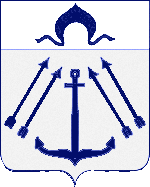 СОВЕТ ДЕПУТАТОВ ПОСЕЛЕНИЯ КОКОШКИНО В ГОРОДЕ МОСКВЕРЕШЕНИЕот 16 ноября 2023 года № 15/5О внесении изменений в решение 
Совета депутатов поселения Кокошкино
в городе Москве от 09.12.2014 № 84/3
«О согласовании схемы размещения 
нестационарных объектов розничной
торговли на территории поселения»В соответствии с Федеральным законом от 06.10.2013 № 131-ФЗ «Об общих принципах организации местного самоуправления в Российской Федерации», во исполнение поручения префектуры ТиНАО города Москвы от 02.11.2023 
№ 09-01-14-21158/23, в целях упорядочения размещения и функционирования нестационарных торговых объектов на территории поселения, создания условий для улучшения организации и качества торгового обслуживания населения, руководствуясь Уставом поселения Кокошкино, Совет депутатов поселения Кокошкино решил:Внести в решение Совета депутатов поселения Кокошкино в городе Москве от 09.12.2014 № 84/3 «О согласовании схемы размещения нестационарных объектов розничной торговли на территории поселения Кокошкино в городе Москве» следующие изменения:в п. 1 приложения к Решению графу «Адрес размещения» изложить в новой редакции: «г. Москва, п. Кокошкино, д.п. Кокошкино, ул. Ленина, д. 2».Настоящее решение вступает в силу со дня его принятия.Опубликовать настоящее решение в информационном бюллетене администрации поселения Кокошкино и разместить на официальном сайте администрации поселения Кокошкино в информационно-телекоммуникационной сети «Интернет».Контроль за исполнением настоящего решения возложить на главу поселения Кокошкино М.И. Бабаева.Глава поселения КокошкиноМ.И. Бабаев